(FAVOR ENVIAR E-MAIL: licitacao@caugo.gov.br)RECIBO DO EDITAL DO PREGÃO PRESENCIAL nº 05/2020Para editais retirados através do site www.caugo.org.br, o interessado em participar deste pregão deverá, para possibilitar comunicações consideradas importantes por parte do(a) Pregoeiro(a), informar à Comissão Permanente de Licitações, pelo e-mail licitacao@caugo.gov.br, os seguintes dados:PREGÃO PRESENCIAL Nº 05/2020_________________________________________AssinaturaOBS: Toda informação adicional deste certame será divulgada conforme exigência em lei. Cumpre-nos salientar que o envio deste documento com informações incorretas exime a Administração da obrigação de qualquer informativo deste Pregão diretamente à licitante.Edital de Licitação – Pregão nº 05/2020Modalidade: PREGÃO PRESENCIALTipo: MENOR PREÇO POR ITEMProcesso Administrativo nº 1142946/2020EDITAL DO PREGÃO PRESENCIAL nº 05/2020O Conselho de Arquitetura e Urbanismo de Goiás, autarquia federal de fiscalização profissional, regido pela Lei 12.378/2010, inscrito no CNPJ sob o nº 14.896.563/-0001-14, com sede na Avenida Engenheiro Eurico Viana, nº 25, 3º andar, Salas 301 a 309, Edifício Concept Office, Vila Maria José, CEP: 74.815-465, em Goiânia/GO por intermédio do(a) Pregoeiro(a) e dos membros da Equipe de Apoio de Licitação do Pregão Presencial, designados pela Portaria nº 32, de 11 de dezembro de 2019, torna público, para conhecimento dos interessados, que será realizada às 09:30 horas do dia 18 de novembro de 2020, a reunião de recebimento e abertura dos envelopes “Proposta” e “Documentação” do Pregão Presencial com nº 05/2020, tipo MENOR PREÇO POR ITEM, destinado ao FORNECIMENTO DE LICENÇAS DE USO DE SOFTWARES para atender o Conselho de Arquitetura e Urbanismo – CAU/GO, nos termos das Leis nº 8.666/1993 e nº 10.520/2002, Decretos nº 3.555/2000 e nº 8.538/2015 e Lei Complementar nº 123/2006 e demais normas regulamentares aplicáveis à espécie, em atendimento ao processo administrativo n.º 1142946/2020.RECEBIMENTO E INÍCIO DA ABERTURA DOS ENVELOPES PROPOSTA e DOCUMENTAÇÃO – PREGÃO PRESENCIAL nº 05/2020LOCAL: Sede do CAU/GO, situado à Avenida Engenheiro Eurico Viana, nº 25, 3º andar, salas 301 a 309, Edifício Concept Office, Vila Maria José, CEP: 74.815-465, em Goiânia/GO. Telefone (62) 3095-3048DATA: 18 de novembro de 2020HORÁRIO: 09h30 (horário de Brasília-DF)Caso não haja expediente no dia supracitado, o recebimento e a abertura dos envelopes referentes a este Pregão serão realizados no primeiro dia útil seguinte de funcionamento do CONSELHO DE ARQUITETURA E URBANISMO DE GOIÁS – CAU/GO, que se seguir, no mesmo horário.A solicitação de esclarecimento, providência ou impugnação a respeito das condições do edital e de outros assuntos relacionados a presente Licitação deverá ser efetuada, por escrito, pelos interessados em participar do certame à Comissão Permanente de Licitação até o 2º (segundo) dia útil que anteceder a data estabelecida neste instrumento convocatório para a reunião de recebimento e abertura dos envelopes “Proposta” e “Documentação”, na Sede do CAU/GO (Avenida Engenheiro Eurico Viana, nº 25, 3º andar, Salas 301 a 309, Edifício Concept Office, Vila Maria José, CEP: 74.815-465, em Goiânia/GO), no horário de 08h às 13h de segunda a sexta-feira.O edital e seus anexos encontram-se disponíveis no endereço citado e no site www.caugo.org.br.As propostas deverão obedecer às especificações deste instrumento convocatório e anexos, que dele fazem parte integrante.1 - DO OBJETOO presente PREGÃO PRESENCIAL nº 05/2020 tem por objeto o FORNECIMENTO DE LICENÇAS DE USO DE SOFTWARES para atender o Conselho de Arquitetura e Urbanismo, por tipo MENOR PREÇO POR ITEM, conforme condições e especificações constantes no Termo de Referência- Anexo I.2 – DA DOTAÇÃO ORÇAMENTÁRIA2.1. Os recursos destinados à contratação dos serviços de que trata o objeto serão oriundos da dotação orçamentária constante no vigente orçamento do CAU/GO, Exercício 2020 –Conta: Correntes: 6.2.2.1.1.01.04.04.017 - Aquisição de Sistemas/Programas (software), Capital: 6.2.2.1.1.02.01.03.007 - Sistemas de Processamento de Dados. No Exercício subsequente, na conta correspondente.2.2. A despesa com a contratação de que trata o objeto é estimada em R$ 18.786,98 (dezoito mil setecentos e oitenta e seis reais e noventa e oito centavos).2.3. O PREÇO para esta contratação não poderá ser superior ao valor total estimado.3 - DA PARTICIPAÇÃO NA LICITAÇÃO3.1. Apesar de haver uma estimativa de despesa abaixo de R$ 80.000,00 (oitenta mil reais), e considerando o art. 49, II e III da Lei  Complementar nº 123/2006, a participação no certame não poderá ser exclusiva a microempresas ou empresas de pequeno porte, conforme determina o Estatuto respectivo, pois representaria prejuízo ao conjunto do objeto a ser contratado, já que o universo de fornecedores enquadrados no supramencionado Estatuto é limitado, restringindo-se, desta maneira, a competitividade e consequentemente a busca da proposta mais vantajosa para a Administração Pública, princípios estes consagrados pelo art. 3º da lei nº 8.666/93;3.2. A participação na licitação implica, automaticamente, na aceitação integral dos termos deste Edital, seus Anexos e leis aplicáveis;3.3. As licitantes arcarão com todos os custos decorrentes da elaboração e apresentação de suas propostas, sendo que o CAU/GO não será, em nenhum caso, responsável por esses custos, independentemente da condução ou do resultado do processo licitatório;3.4. Os documentos exigidos deverão ser apresentados em original ou por qualquer processo de cópia autenticada por cartório competente, por pregoeiro oficial ou equipe de apoio, à vista dos originais;3.5. É vedada a participação de licitante pessoa jurídica ou física:3.5.1. Que esteja sob falência, recuperação judicial ou extrajudicial, concurso de credores, em dissolução, em liquidação, consórcio de empresas, e não sejam controladoras, coligadas ou subsidiárias entre si;3.5.2. Que tenha sido declarada inidônea por qualquer órgão da Administração Pública, direta ou indireta, federal, estadual, municipal ou Distrito Federal ou que estão suspensas ou impedidas de licitar com o CAU/GO;3.5.3. Que esteja reunida em consórcio ou coligação.3.6. Não poderão se beneficiar do regime diferenciado e favorecido em licitações concedido às microempresas e empresas de pequeno porte, pela Lei Complementar nº. 123, de 14 de dezembro de 2006, as empresas que se enquadrem em quaisquer das exclusões relacionadas no art. 3º, da referida Lei, transcrito abaixo:“Art. 3º (...)§ 4º Não poderá se beneficiar do tratamento jurídico diferenciado previsto nesta Lei Complementar, incluído o regime de que trata o art. 12 desta Lei Complementar, para nenhum efeito legal, a pessoa jurídica:I - de cujo capital participe outra pessoa jurídica;II - que seja filial, sucursal, agência ou representação, no País, de pessoa jurídica com sede no exterior;III - de cujo capital participe pessoa física que seja inscrita como empresário ou seja sócia de outra empresa que receba tratamento jurídico diferenciado nos termos desta Lei Complementar, desde que a receita bruta global ultrapasse o limite de que trata o inciso II do caput deste artigo;IV - cujo titular ou sócio participe com mais de 10% (dez por cento) do capital de outra empresa não beneficiada por esta Lei Complementar, desde que a receita bruta global ultrapasse o limite de que trata o inciso II do caput deste artigo;V - cujo sócio ou titular seja administrador ou equiparado de outra pessoa jurídica com fins lucrativos, desde que a receita bruta global ultrapasse o limite de que trata o inciso II do caput deste artigo;VI - constituída sob a forma de cooperativas, salvo as de consumo;VII - que participe do capital de outra pessoa jurídica;VIII - que exerça atividade de banco comercial, de investimentos e de desenvolvimento, de caixa econômica, de sociedade de crédito, financiamento e investimento ou de crédito imobiliário, de corretora ou de distribuidora de títulos, valores mobiliários e câmbio, de empresa de arrendamento mercantil, de seguros privados e de capitalização ou de previdência complementar;IX - resultante ou remanescente de cisão ou qualquer outra forma de desmembramento de pessoa jurídica que tenha ocorrido em um dos 5 (cinco) anos calendário anteriores;X - constituída sob a forma de sociedade por ações.XI - cujos titulares ou sócios guardem, cumulativamente, com o contratante do serviço, relação de pessoalidade, subordinação e habitualidade.§ 5º O disposto nos incisos IV e VII do §4º deste artigo não se aplica à participação no capital de cooperativas de crédito, bem como em centrais de compras, bolsas de subcontratação, no consórcio referido no art. 50 desta Lei Complementar e na sociedade de propósito específico prevista no art. 56 desta Lei Complementar, e em associações assemelhadas, sociedades de interesse econômico, sociedades de garantia solidária e outros tipos de sociedade, que tenham como objetivo social a defesa exclusiva dos interesses econômicos das microempresas e empresas de pequeno porte.§ 6º Na hipótese de a microempresa ou empresa de pequeno porte incorrer em alguma das situações previstas nos incisos do § 4º, será excluída do tratamento jurídico diferenciado previsto nesta Lei Complementar, bem como do regime de que trata o art. 12, com efeitos a partir do mês seguinte ao que incorrida a situação impeditiva.”3.7 Qualquer esclarecimento em relação a presente licitação poderá ser solicitado diretamente ao(à) Pregoeiro(a) ou à equipe de apoio, no endereço e horários constantes no preâmbulo.4 - DO CREDENCIAMENTO4.1. No dia, horário e local designados para recebimento dos envelopes, a licitante deverá apresentar 01 (um) representante para credenciamento, sendo recomendável sua presença com 15 (quinze) minutos de antecedência em relação ao horário previsto para a sua abertura, fazendo-o com os seguintes documentos - FORA DO ENVELOPE:4.1.1. No caso do representante ser representante legal da licitante:4.1.1.1. Cópia autenticada do Documento Oficial de Identidade;4.1.1.2. Cópia autenticada do Contrato Social da Empresa ou Estatuto com Ata da Assembleia que elegeu a atual diretoria, devidamente registrado na Junta Comercial do Estado ou publicação da mesma em jornal de grande circulação, no qual estejam expressos os poderes para exercer direitos e assumir obrigações em decorrência de tal investidura.4.1.2. No caso do representante não ser representante legal da licitante:4.1.2.1. Cópia autenticada do Documento Oficial de Identidade;4.1.2.2. Carta de credenciamento conforme ANEXO III ou procuração, com firma reconhecida, que comprove a outorga de poderes de representação, na forma da lei.4.1.2.3. Ambas deverão estar acompanhadas dos documentos comprobatórios dos poderes do mandante e a possibilidade de delegá-los (Contrato Social da Empresa ou Estatuto com Ata da Assembleia que elegeu a atual diretoria, devidamente registrado na Junta Comercial do Estado ou publicação da mesma em jornal de grande circulação, no qual estejam expressos os poderes para exercer direitos e assumir obrigações em decorrência de tal investidura).4.1.3. Para ambos (além das listadas no item 4.1.1 ou 4.1.2):4.1.3.1. Declaração, assinada pelo representante legal, de que o Contrato Social apresentado é o vigente, não tendo havido nenhuma alteração posterior (Anexo IV);4.1.3.2. Declaração, assinada pelo representante legal, dando ciência de que cumpre plenamente os requisitos de habilitação, como condição para a participação na presente licitação, conforme disposto no inciso VII do artigo 4º da Lei 10.520/20012. A ausência da Declaração de Habilitação ou recusa em assiná-la, constitui motivo para a exclusão da licitante do certame (Anexo VI);4.1.3.3. Microempresas e empresas de pequeno porte deverão apresentar, obrigatoriamente, assinada pelo representante legal, declaração manifestando essa condição (Anexo V);4.1.3.4. Apresentar certidão fornecida pela Junta Comercial, certificando a condição de Micro Empresa ou Empresa de Pequeno Porte, com data de emissão não superior a 120 (cento e vinte) dias consecutivos de antecedência da data prevista para apresentação das propostas;4.1.3.5. A certidão de que trata o subitem acima poderá ser substituída porcomprovação de optante e enquadramento no Simples Nacional, na forma da LC 123/2006.4.2. O não credenciamento não impede a empresa de participar do certame, mas tão somente impossibilita a participação da licitante na fase de lances;4.3. Somente as licitantes que atenderem aos requisitos do item 4.1 terão direito de usar a palavra, rubricar as documentações, participar da fase de lances, tendo poderes para formular verbalmente, no ato público, novas propostas e lances de preços, manifestar, após a declaração do vencedor, imediata e motivadamente, a intenção de recorrer contra decisões do(a) Pregoeiro(a), assinar a ata onde estará registrado o valor final decorrente dos lances e praticar os demais atos inerentes ao certame em nome da licitante;4.4. A licitante que se retirar antes do término da sessão renuncia automaticamente ao direito de oferecer lances e recorrer dos atos do(a) Pregoeiro(a);4.5. Declarado encerrado o procedimento de credenciamento, não mais será admitida a participação de outras licitantes. Também não será admitida a atuação de um único representante legal para duas ou mais licitantes;4.6. As cópias autenticadas poderão ser substituídas por cópias simples, desde que acompanhadas do original, para autenticação no momento.5 - DA APRESENTAÇÃO DOS ENVELOPESAs licitantes deverão entregar dois envelopes, devidamente lacrados e rubricados no fecho, com os seguintes dizeres na parte externa e frontal:ENVELOPE 01: “PROPOSTA DE PREÇOS”CONSELHO DE ARQUITETURA E URBANISMO DE GOIÁS - PREGÃO PRESENCIAL nº 05/2020 (Razão Social da licitante e CNPJ)ENVELOPE 02: “DOCUMENTOS DE HABILITAÇÃO”CONSELHO DE ARQUITETURA E URBANISMO DE GOIÁS - PREGÃO PRESENCIAL nº 05/2020 (Razão Social da licitante e CNPJ)6 - DAS PROPOSTAS DE PREÇOS - ENVELOPE 016.1 A proposta de preços deverá:6.1.1. Ser apresentada em uma única via, datilografada ou impressa, redigida em língua portuguesa, salvo quanto às expressões técnicas de uso corrente, com clareza, sem emendas, rasuras, acréscimos ou entrelinhas, devidamente datada, assinada e rubricada em todas as folhas pelo representante legal da licitante e ser elaborada segundo as exigências do Termo de Referência e demais orientações do Edital e seus anexos;6.1.2. Indicar a razão social da licitante, endereço completo, telefone e endereço eletrônico (e-mail).6.1.3. Ter validade não inferior a 60 (sessenta) dias corridos, a contar da data de sua apresentação; esse prazo será considerado no caso de omissão da informação acerca do prazo; a negativa expressa desse prazo de validade ou a informação de outro menor será motivo para desclassificação da proposta;6.1.4. Conter a indicação precisa do objeto, devendo atender às especificações e exigências do Termo de Referência – Anexo I, podendo ser utilizado o Modelo de Proposta do Anexo VIII;6.1.5. Ser apresentada, com preços expressos em moeda corrente (Real), utilizando apenas duas casas decimais após a vírgula (Lei Federal nº 9069/95), devendo considerar e observar o seguinte:a. deverá indicar os valores unitários, conforme modelo de proposta Anexo VIII, incluindo o VALOR TOTAL POR ITEM;b. o preço do objeto será fixo e não será alterado durante o prazo de vigência do contrato.c. o preço proposto será de exclusiva responsabilidade de cada licitante, não lhe assistindo o direito de pleitear, posteriormente, qualquer alteração de valor, salvo nas condições previstas na legislação vigente.6.2. Todas as licitantes deverão apresentar suas propostas com todos os tributos cabíveis inclusos, sendo que a definição da licitante vencedora, por uma questão de isonomia, tomará como base os preços cotados com os demais licitantes;6.3. Quaisquer tributos, custos e despesas diretas ou indiretas omitidos na proposta ou incorretamente cotados, serão considerados como inclusos no preço, não sendo aceitos pleitos de acréscimos, a esse ou qualquer outro título;6.4. Não será aceita proposta que contenha valor superior ao estabelecido neste Edital, conforme item 2.2;6.5. Serão desclassificadas as propostas que:6.5.1. Forem apresentadas em desacordo com as exigências e disposições deste edital e das normas de regulação do certame;6.5.2. Apresentarem propostas manifestamente inexequíveis, exorbitantes ou iguais a zero;6.5.3. Apresentarem manifestos e comprovados erros e desvios preços, ou indicações incompatíveis com os valores expressos numericamente ou por extenso, de forma a suscitar dúbia interpretação.6.6. Para efeitos do item 6.5.2., as licitantes deverão comprovar, durante a sessão do pregão presencial, a exequibilidade do preço ofertado tanto na proposta apresentada quanto nos lances;6.7. Quaisquer complementações que não altere fundamentalmente os termos da proposta poderão ser sanados no ato público, pelo representante legal ou credenciado, desde que munido de procuração com poderes expressos para tanto.7 - da sessão do pregão7.1 A sessão do pregão, para recebimento e abertura dos envelopes contendo as propostas de preços e os documentos de habilitação, será realizada no local, data e horário indicados no preâmbulo deste Edital, e desenvolver-se-á conforme segue:7.1.1. Identificação e credenciamento de 1 (um) representante por licitante;7.1.2. Abertura da sessão pelo(a) pregoeiro(a), após a qual não mais serão admitidas novas proponentes;7.1.3. Recolhimento simultâneo dos dois envelopes: “Proposta de Preços” e “Documentos de Habilitação”;7.1.4. Abertura dos envelopes “Proposta de Preços” e leitura, em voz alta, dos preços cotados;7.1.5. Análise, desclassificação das propostas que estejam em desacordo com o solicitado no edital e classificação das propostas que estejam em consonância com o exigido;7.1.6. Classificação das licitantes que participarão da rodada de lances verbais, observado o seguinte:a. da rodada de lances verbais participará a licitante que tiver ofertado o menor preço e todas as demais cujas propostas situarem-se no limite de até 10% (dez por cento) acima do menor preço;b. no caso de haver empate entre as propostas indicadas na alínea “a”, será decidida, por sorteio, a ordem de oferecimento de lances;c. não havendo pelo menos 3 (três) propostas no limite de até 10% acima do menor preço ofertado, participarão dos lances verbais as licitantes ofertantes das 3 (três) melhores propostas, quaisquer que tenham sido os preços oferecidos.d. no caso de haver empate entre as propostas indicadas na alínea “c”, todas as empatadas participarão da rodada de lances, ainda que ultrapasse o número de três empresas, sendo que a ordem de participação das empatadas no oferecimento dos lances será decidida mediante sorteio.7.1.7. Ordenamento das licitantes por preços;7.1.8. Rodada de lances verbais entre as licitantes convocadas, observado o seguinte:a. a rodada de lances verbais será repetida até que se esgotem as ofertas por parte das licitantes;b. a convocação para a oferta de lances, pelo(a) pregoeiro(a), terá como referencial os valores ofertados, iniciando-se com a licitante ofertante do maior preço (e finalizado com a ofertante de menor preço), devendo o lance ofertado cobrir o de menor preço; a cada nova rodada será efetivada a classificação momentânea das propostas, o que definirá a sequência dos lances seguinte;c. primeiro lance verbal da sessão deverá ser de valor inferior ao da proposta escrita de menor preço; os demais lances deverão cobrir o lance de menor preço;d. a licitante que não apresentar seu lance na forma indicada na alínea “c”, quando convocada pelo(a) pregoeiro(a), será excluída das próximas rodadas de lances, salvo se a totalidade dos licitantes também não oferecer lance.7.1.9. Análise da proposta de menor preço, no que tange à sua aceitabilidade quanto ao objeto e valor, devendo o(a) pregoeiro(a) decidir motivadamente a respeito;7.1.10. Negociação direta com a proponente de menor lance, para obtenção de melhor preço, se for o caso.7.1.11. Verificação das condições de habilitação da licitante que tiver apresentado a  proposta de MENOR PREÇO POR ITEM, passando para a análise da documentação das licitantes subsequentes, observada a ordem de classificação, caso a primeiro não atenda às exigências deste Edital, e assim sucessivamente até que uma delas atenda às condições de habilitação;7.1.12. Declaração da licitante vencedora e adjudicação do objeto;7.1.13. Vistas e rubrica, pelo(a) pregoeiro(a), pela equipe de apoio e pelos representantes das licitantes, em todas as propostas, nos documentos de habilitação da vencedora e no fecho dos envelopes de habilitação remanescentes;7.1.14. Manifestação das demais licitantes quanto à intenção de recorrer, devidamente motivada, se houver manifestação positiva nesse sentido, com registro em ata;7.1.15. Fechamento e assinatura da ata de reunião pelo(a) pregoeiro(a), pela equipe de apoio e pelos representantes das licitantes;7.1.16. Devolução dos envelopes “documentos de habilitação” das licitantes remanescentes, salvo quanto aos das que participaram dos lances, que ficarão retidos até que seja firmado o contrato;7.1.17. Homologada a licitação pela autoridade superior deverá ser procedida a convocação da licitante vencedora para assinar o contrato no prazo de até 2 (dois) dias úteis.7.2. No caso de suspensão da sessão do pregão, em situação excepcional, antes de cumpridas todas as suas fases, os envelopes, devidamente rubricados no fecho, ficarão sob a guarda do(a) Pregoeiro(a) e serão exibidos, ainda lacrados e com as rubricas das licitantes, na sessão designada para o prosseguimento dos trabalhos.8 - DA HABILITAÇÃO8.1. Os documentos de habilitação serão apresentados no ENVELOPE 02, devidamente lacrado, compreendendo:8.1.1. HABILITAÇÃO JURÍDICAa. Registro comercial, no caso de empresa individual;b. Ato constitutivo, estatuto ou contrato social em vigor, devidamente registrado, em se tratando de sociedade empresária, que poderá ser substituído por documento consolidado das alterações, devidamente comprovado o último registro no órgão próprio e, no caso de sociedade por ações, acompanhado do documento de eleição de seus administradores.c. Inscrição do ato constitutivo, no caso de sociedade simples, acompanhada de prova de diretoria em exercício;d. Documentos (RG e CPF) do(s) sócio(s) que assina(m) pela empresa.8.1.2. REGULARIDADE FISCAL E TRABALHISTA:a. Prova de inscrição no Cadastro Nacional de Pessoas Jurídicas (CNPJ) do Ministério da Fazenda;b. Prova de regularidade relativa ao Fundo de Garantia por Tempo de Serviço – FGTS, expedida pela Caixa Econômica Federal (Certidão de Regularidade do FGTS – CRF);c. Prova de situação regular perante a Fazenda Federal (Certidão Conjunta de Débitos Relativos a Tributos Federais e à Dívida Ativa da União);d. Prova de regularidade com a Fazenda Pública Estadual do domicílio ou sede do licitante, ou outra equivalente na forma da lei;e. Prova de regularidade para com a Fazenda Pública Municipal do domicílio ou dede da firma interessada, mediante Certidão Negativa expedida pela Prefeitura Municipal, ou outra equivalente, na forma da lei;f. Prova da regularidade para com a Justiça do Trabalho (Certidão Negativa de Débitos Trabalhistas).8.1.3. QUALIFICAÇÃO ECONÔMICO-FINANCEIRA:a. CERTIDÃO NEGATIVA DE FALÊNCIA OU RECUPERAÇÃO JUDICIAL, expedida pelo distribuidor da sede licitante, com data de expedição não superior a 60 (sessenta) dias, quando não houver prazo de validade expresso no documento.b. Balanço patrimonial do último exercício social, já exigível e apresentado na forma da Lei que comprovem a boa situação financeira da empresa, vedada a sua substituição por balancetes ou balanços provisórios, podendo ser atualizado por índices oficiais quando encerrado há mais de 3 (três) meses da data de apresentação da proposta.OBS: O balanço patrimonial e os demonstrativos contábeis deverão estar assinados por contador ou outro profissional equivalente, devidamente registrado no Conselho Regional de Contabilidade.c. A boa situação financeira a que se refere o subitem anterior estará comprovada na hipótese da licitante dispor de índices de liquidez geral (LG) e liquidez corrente (LC), calculado de acordo com a fórmula abaixo; Serão exigidos índices de:I) Liquidez Geral, igual ou maior a 1,0;II) Liquidez Corrente, igual ou maior a 1,0;d. A empresa que apresentar resultado diferente, em qualquer dos índices referenciados nas alíneas anteriores, quando de sua habilitação, deverá comprovar patrimônio líquido mínimo correspondente de 10% (dez por cento) sobre o valor estimado para esta contratação, através de balanço patrimonial integralizado – do último ano-base exigido em lei.e. Quando se tratar de microempresas ou empresas de pequeno porte, optantes pelo Simples Nacional, o balanço patrimonial poderá ser substituído pelo Extrato de Contabilidade Simplificado nos termos dos artigos 25 a 27 da Lei Complementar 123/06.8.1.4. QUALIFICAÇÃO TÉCNICAa) Apresentar 2 (dois) atestados de capacidade técnica em papel timbrado, fornecido por pessoa jurídica de direito público ou privado, comprovando que tenha executado, a contento, serviços e fornecimentos compatíveis com o objeto desta licitação.8.1.5. DECLARAÇÕES:a. Declaração, assinada pelo representante legal, a respeito da inexistência de fato impeditivo à habilitação da licitante e de concordância com as condições do Pregão Presencial nº 05/2020 (ANEXO VI);b. Declaração, assinada pelo representante legal, que a licitante, não emprega menores de dezoito anos em trabalho noturno, perigoso ou insalubre ou menores de dezesseis anos, em qualquer trabalho, salvo na condição de aprendiz, a partir de quatorze anos, conforme disposições contidas na Lei nº 9.854/99, regulamentada pelo Decreto nº 4.358/2002, e também o inciso XXXIII, art. 7º, CF/88 (ANEXO VII);c. Declaração do SIMPLES NACIONAL, caso seja optante.8.2. Somente serão examinados os documentos de habilitação da licitante que tenha ofertado a proposta de MENOR PREÇO POR ITEM ao final dos lances, ou daquelas que lhe sucederem nessa ordem;8.3. Os documentos necessários referidos no item 8.1 poderão ser apresentados em original (acompanhados de cópias simples) ou por cópias autenticadas por cartório competente;8.4. Os documentos deverão estar dentro do prazo de validade neles consignado, causa que decretará a inabilitação da licitante, salvo quanto aos documentos de qualificação técnica (atestados), que são havidos como permanentes;8.5 DA HABILITAÇÃO DAS MICROEMPRESAS E EMPRESAS DE PEQUENO PORTE QUE SE BENEFICIAREM, NESTA LICITAÇÃO, DO REGIME DIFERENCIADO E FAVORECIDO CONCEDIDO PELA LEI COMPLEMENTAR 123/2006:8.5.1. As microempresas e empresas de pequeno porte que se beneficiarem neste certame do regime diferenciado e favorecido concedido pela Lei Complementar nº 123/2006, após a etapa de lances, deverão apresentar toda a documentação exigida para habilitação, inclusive para efeito de comprovação de regularidade fiscal, mesmo que esta apresente alguma restrição.8.5.2. Havendo alguma restrição na comprovação da REGULARIDADE FISCAL, o licitante será habilitado e declarado vencedor do certame na sessão do pregão, nos termos do § 1º do art. 43 da Lei Complementar 123/2006. Após, o(a) pregoeiro(a) dará ciência aos licitantes dessa decisão e intimará o licitante declarado vencedor para, no prazo de 5 (cinco) dias úteis, cujo termo inicial corresponderá ao momento dessa declaração, ou após o julgamento de eventuais recursos, prorrogáveis por igual período, a critério da Administração Pública, para a regularização da documentação.8.5.3. Após a intimação referida no subitem acima, será imediatamente oportunizada a possibilidade de interposição de recurso, encerrada a sessão e extraída a ata correspondente.8.5.4. Durante o prazo referido no subitem 9.5.2, não poderá ser exigida pela Administração a assinatura do Contrato, ou aceitação ou retirada do instrumento equivalente.8.5.5. A não regularização da situação fiscal, no prazo e condições disciplinadas neste subitem, implicará decadência do direito à contratação, sem prejuízos das sanções previstas no art. 81 da Lei nº 8.666/93 e art. 7º da Lei nº 10.520/2002, sendo facultado à Administração convocar as licitantes remanescentes, na ordem de classificação ou revogar a licitação.8.6. No julgamento da habilitação o(a) pregoeiro(a) e equipe de apoio poderão sanar erros ou falhas que não alterem a substância das propostas, dos documentos e sua validade jurídica, mediante despacho, fundamentado, registrado em ata e acessível a todos, atribuindo-lhes validade e eficácia para fins de habilitação;8.7. Os documentos extraídos ou certificados pela internet poderão ter seus dados conferidos pela equipe de apoio perante o site correspondente;8.8. Não serão aceitos protocolos de entrega ou solicitação de documento em substituição aos documentos requeridos no presente Edital e seus Anexos;8.9. As licitantes que deixarem de apresentar quaisquer dos documentos exigidos no envelope "Documentação", ou que os apresentarem em desacordo com o estabelecido neste Edital ou com irregularidades, serão inabilitadas, não se admitindo complementação posterior.9 - DA IMPUGNAÇÃO AO EDITAL E RECURSOS9.1. Até dois dias úteis antes da data fixada para recebimento das propostas, qualquer pessoa poderá solicitar esclarecimentos, providências ou impugnar o ato convocatório do pregão, exclusivamente por e-mail (licitacao@caugo.gov.br) ou mediante prévio agendamento para entrega física da petição;9.2. De todos os atos e decisões do(a) Pregoeiro(a) relacionados com o pregão cabe recurso, observados os termos constantes dos subitens seguintes:9.2.1. O recurso dependerá de manifestação da licitante, nesse sentido, após a declaração da licitante vencedora, fazendo constar em ata a sua intenção de interpor recurso com a síntese das suas razões, sendo-lhe concedido o prazo de 3 (três) dias úteis para apresentar memoriais relacionados à intenção manifestada, ficando as demais licitantes desde logo intimadas para apresentar contrarrazões em igual número de dias, que começarão ao término daquele prazo, sendo-lhes assegurada vista imediata dos autos; a não apresentação de memoriais configurará a desistência do direito de recorrer.9.2.2. As alegações e memoriais dos recursos deverão se relacionar com as razões indicadas pela licitante na sessão pública.9.2.3. O recurso contra atos e decisões do(a) Pregoeiro(a) não terá efeito suspensivo e o seu acolhimento importará a invalidação apenas dos atos insuscetíveis de aproveitamento.10 - DA HOMOLOGAÇÃO E ADJUDICAÇÃO10.1 Transcorrido o prazo recursal, sem interposição de recurso, ou decididos os recursos interpostos, o(a) pregoeiro(a) adjudicará o objeto licitado ao licitante vencedor e encaminhará o procedimento licitatório à Presidência do CAU/GO para homologação;10.2 A adjudicação do objeto da licitação será efetuada por MENOR PREÇO POR ITEM.11 - DA ASSINATURA DO CONTRATO11.1. O CAU/GO convocará a licitante vencedora, durante a validade da sua proposta para, no prazo máximo de 2 (dois) dias úteis, assinar o contrato, sob pena de decair do direito à contratação, sem prejuízo das sanções previstas no art. 81 da Lei nº 8.666/93;11.2. Caso a licitante vencedora venha a recusar-se a assinar o contrato, injustificadamente, dentro do prazo estabelecido e na vigência da sua proposta, sujeitar-se-á à multa prevista no item 12 deste Edital e às demais sanções cabíveis na forma da lei, reservando-se ao CAU/GO o direito de, independentemente de qualquer aviso ou notificação, convocar as licitantes remanescentes ou revogar a licitação;11.3. Na convocação das licitantes remanescentes será observada a classificação final da sessão de lances do pregão e o disposto nos subitens 7.1.8. e 7.1.9;11.4. As licitantes remanescentes convocadas na forma do subitem anterior se obrigam a atender à convocação e a assinar o contrato no prazo fixado pelo CAU/GO, ressalvados os casos de vencimentos das respectivas propostas, sujeitando-se às penalidades cabíveis no caso de recusa ou de não atendimento das condições de habilitação;11.5. Incumbirá à Contratante providenciar, à sua conta, a publicação do extrato do Contrato firmado com a Contratada no Diário Oficial da União, na forma do parágrafo único do artigo 61, da Lei nº 8.666/1993.12 - DAS SANÇÕES12.1. Com fundamento no art. 7º da Lei nº 10.520/2002 ficará impedida de licitar e contratar com o CAU/GO, pelo prazo de até 5 (cinco) anos, garantida a ampla defesa, sem prejuízo das demais cominações legais e de multa de até 20% (vinte por cento) sobre o valor estimado para a contratação, a licitante que:12.1.1. Não assinar o contrato, quando convocada dentro do prazo de validade de sua proposta;12.1.2. Deixar de entregar documentação exigida neste Edital;12.1.3. Apresentar documentação falsa;12.1.4. Não mantiver a proposta;12.1.5. Comportar-se de modo inidôneo;12.1.6. Fizer declaração falsa;12.1.7. Cometer fraude fiscal.12.2. Na ocorrência do caso especificado no item 12.1.1, garantido o direito ao contraditório e à ampla defesa, o CONTRATANTE poderá aplicar à CONTRATADA multa moratória de 0,66% (zero vírgula sessenta e seis por cento) sobre o valor total empenhado para a presente contratação, por dia e por ocorrência, até o máximo de 20% (vinte por cento) do valor total do contrato.13 - DOS ANEXOSSão partes integrantes deste Edital os seguintes anexos:I. TERMO DE REFERÊNCIAII. PREÇO MÉDIO ESTIMADOIII. MODELO DE CREDENCIALIV. MODELO DE DECLARAÇÃO DE CONTRATO SOCIALV. MODELO DE DECLARAÇÃO DE ENQUADRAMENTO DE EMPRESA ME/EPPVI. MODELO DE DECLARAÇÃO DE INEXISTÊNCIA DE FATO IMPEDITIVO E CONCORDÂNCIA COM OS TERMOS DO EDITALVII. MODELO DE DECLARAÇÃO QUE NÃO EMPREGA MENORVIII. MODELO DE PROPOSTA.IX. MINUTA DE CONTRATO14 - DAS DISPOSIÇÕES FINAIS14.1. Não serão admitidos consórcios de pessoas jurídicas, devendo o objeto ser executado por uma única pessoa jurídica;14.2. As licitantes deverão examinar detidamente as disposições contidas neste Edital e em seus anexos, pois a simples apresentação das propostas subentende a aceitação de seus termos, independentemente de transcrição, não sendo aceitas quaisquer alegações de desconhecimento de qualquer pormenor;14.3. A licitante é responsável pela fidelidade e legitimidade das informações e documentos apresentados em qualquer fase da licitação;14.4. O(a) pregoeiro(a) poderá excluir do certame, mediante ato fundamentado, sem direito à indenização ou ressarcimento e sem prejuízo de outras sanções cabíveis, a licitante que incorrer em conduta inadequada;14.5. Nenhuma indenização será devida a licitante pela elaboração e/ou apresentação de documentos relativos a esta licitação;14.6. Os envelopes das licitantes não classificadas ficarão à disposição das mesmas pelo período de 10 (dez) dias, contados do encerramento da licitação (transcorrido o prazo regulamentar para interposição de recurso contra o resultado da licitação ou, se for o caso, depois de denegados os recursos interpostos), após o que serão destruídos pela Comissão Permanente de Licitação.14.7. Esta licitação poderá ser revogada pela autoridade competente em face de razões de interesse público, derivadas de fato superveniente, devidamente comprovado, pertinente e suficiente para justificar tal conduta, e deverá ser anulada por ilegalidade, de ofício ou por provocação de qualquer pessoa, mediante ato escrito e fundamentado, não gerando, neste caso, para os licitantes, qualquer direito a indenização, ressalvado o direito do contratado de boa-fé de ser ressarcido pelos encargos que tiver suportado no cumprimento do contrato;14.8. Qualquer modificação no edital exige divulgação pelo mesmo instrumento de publicação em que se deu o texto original, reabrindo-se o prazo inicialmente estabelecido, exceto quando, inquestionavelmente, a alteração não afetar a formulação das propostas.Goiânia, 29 de outubro de 2020.Arnaldo Mascarenhas BragaPresidente do CAU/GOEDITAL DO PREGÃO PRESENCIAL Nº 05/2020ANEXO IConselho de Arquitetura e Urbanismo de Goiás – CAU/GO, Autarquia Federal, inscrito no CNPJ sob o nº 14.896.563/0001-14, desde 31/12/2010, com sede à Av. Engenheiro Eurico Viana, nº 25, Ed. Concept Office 3º andar - Vila Maria José - Goiânia – GOTERMO DE REFERÊNCIA1. OBJETOContratação de empresa especializada para fornecimento de licenças de uso de softwares para atender as necessidades do Conselho de Arquitetura e Urbanismo, conforme quantitativo de computadores deste conselho e especificações constantes neste Termo de Referência.2. JUSTIFICATIVAEsta contratação envolverá aquisição de licenças de uso de software para as estações de trabalhos, tendo como finalidade a segurança, padronização, regularização e modernização dos computadores patrimônio deste Conselho, garantindo um trabalho mais eficiente e continuo entre equipes de trabalho atendendo as necessidades dos profissionais que atuam no CAU/GO.Alguns dos computadores do Conselho de Arquitetura e Urbanismo de Goiás utilizam a solução gratuita denominada LibreOffice. Não é rara a necessidade de os colaboradores editarem sobre a solução LibreOffice determinados arquivos criados sobre a suíte de escritório Microsoft Office. Tal situação gera considerável redução de eficiência no desenvolver das atividades institucionais, pois existem diversas incompatibilidades entre os dois pacotes, sob o aspecto de formatação dos documentos. A aquisição de mais pacotes Office Homes Business visa aumentar a compatibilidade tecnológica nas transações com entidades externas ao órgão que utilizam os formatos de arquivos oriundos do pacote Microsoft Office, bem como superar limitações funcionais das suítes de escritório desenvolvidas na modalidade software livre.Assim, será garantido o gerenciamento dos dados e conteúdos produzidos, enquadrando-se nos conceitos modernos de governança corporativa.A aquisição de antivírus garante segurança e proteção para as máquinas, evitando ataques externos maliciosos. Além disso, o uso do AutoCad é necessário para o desenvolvimento das atividades da área técnica do Conselho e o uso do Zoom Corporativo garante eficiência e agilidade para as reuniões online da Plenária, Comissões e Gerenciais, e para realização de eventos online, instituídas devido ao distanciamento social imposto pela pandemia do covid-19.Apesar de haver uma estimativa de despesa abaixo de R$ 80.000,00 (oitenta mil reais), e considerando o art. 49, II e III da Lei  Complementar nº 123/2006, a participação no certame não poderá ser exclusiva a microempresas ou empresas de pequeno porte, conforme determina o Estatuto respectivo, pois representaria prejuízo ao conjunto do objeto a ser contratado, já que o universo de fornecedores enquadrados no supramencionado Estatuto é limitado, restringindo-se, desta maneira, a competitividade e consequentemente a busca da proposta mais vantajosa para a Administração Pública, princípios estes consagrados pelo art. 3º da lei nº 8.666/93.3. ESPECIFICAÇÃO DOS PRODUTOS3.1. A licitação será dividida em itens, conforme tabela abaixo, facultando-se ao licitante a participação em quantos itens forem de seu interesse:3.2. Deverão ser fornecidas todas as mídias de instalação ou link para download.3.3. Os softwares deverão ser compatíveis com Sistemas Operacionais Microsoft Windows 7, Microsoft Windows 8.1 e Microsoft Windows 10.3.4. A “Atualização de versão” deve ser entendida como o fornecimento de novas versões corretivas ou evolutivas do software, lançadas durante o período contratado da licença, mesmo em caso de mudança de designação do nome do software, devendo compreender a correção de falhas no produto, independentemente de correções tomadas públicas, desde que tenham sido detectadas e formalmente comunicas à empresa CONTRATADA.4. CONDIÇÕES DE FORNECIMENTO4.1. Deverá ser entregue Código de Ativação das licenças obtidas, no caso de download dos softwares correspondentes no portal do fabricante ou desenvolvedor, em até 10 (dez) dias corridos, contados a partir da assinatura do contrato.4.2. O código de ativação deverá ser entregue através de e-mail para responsável técnico indicado pela CONTRATANTE, efetivando a data de entrega respeitando-se o horário de funcionamento, em dias úteis, das 8hs até às 18hs.4.3. Após o recebimento dos termos de licenciamento, códigos de ativações e contratos das licenças, a CONTRATANTE terá um período de até 05 (cinco) dias úteis para análise, quando, então, verificará se as licenças obtidas atendem completamente todos os quesitos e condições exigidas no edital.4.4. Caso seja verificada alguma divergência entre o material recebido e o material contratado, a CONTRATADA terá o prazo de 03 (três) dias úteis para atender completamente a CONTRATANTE5. DAS OBRIGAÇÕES DA CONTRATADASem prejuízo do disposto no Termo de Referência e demais anexos, são obrigações da Contratada:5.1. Certificar-se, preliminarmente, de todas as condições de trabalho e de fatores que possam afetá-lo, não sendo levada em consideração qualquer argumentação posterior, de desconhecimento dessas condições; 5.2. Apresentar documentos de habilitação;5.3. Cumprir com todos os prazos de entrega especificados neste instrumento;5.4. Responsabilizar-se por todo e qualquer dano que venha causar a terceiros, decorrentes da execução dos serviços, ou à própria administração, decorrente de sua culpa ou dolo;5.5. Responder por todas as despesas diretas ou indiretas, tais como salários, transporte, encargos sociais, fiscais, trabalhistas, previdenciários e de ordem de classe, indenizações civis e quaisquer outras que forem devidas a seus empregados no desempenho dos serviços, ficando o CAU/GO isento de qualquer vínculo empregatício com os mesmos; 5.6. Realizar o objeto deste termo dentro da melhor técnica, observando a compatibilidade dos sistemas dos computadores do CAU/GO;5.7. Indicar representante para relacionar-se com o CAU/GO como responsável pela execução do objeto;5.8. Manter as condições de habilitação e qualificação exigidas durante toda a vigência do Contrato;5.9. Não ceder ou transferir, total ou parcialmente, parte alguma do Contrato. A fusão, cisão ou incorporação só será admitida com o consentimento prévio e por escrito, da CONTRATANTE;5.10. Dar ciência, imediatamente e por escrito, à CONTRATANTE, de qualquer anormalidade que verificar na execução dos serviços, bem como, de igual forma, prestar os esclarecimentos que forem solicitados pela CONTRATANTE;5.11. Manter sigilo absoluto sobre informações, dados e documentos provenientes dos serviços realizados e, também, das demais informações internas da CONTRATANTE, a que tiver acesso e conhecimento;5.12. Prestar qualquer tipo de informação solicitada pela CONTRATANTE sobre os serviços contratados, bem como fornecer qualquer documentação julgada necessária ao perfeito entendimento do objeto do Contrato;5.13. Arcar com todos os ônus necessários à completa e correta execução dos serviços;5.14. Facilitar o exercício do fiscalizador, por todas as formas, acatando de modo imediato, preciso e absoluto, as suas determinações, nos termos deste Contrato e das normas da boa técnica;5.15. Somente iniciar qualquer serviço depois de aprovado e autorizado pela Gerência de Administração e Recursos Humanos;5.16. Executar os serviços dentro dos prazos estipulados, cumprindo os horários estabelecidos para atendimento, responsabilizando-se por quaisquer prejuízos advindos de sua inobservância; 5.17. Arcar com a responsabilidade civil, por todos e quaisquer danos materiais e pessoais, causados por culpa, dolo, negligência ou imprudência dos seus funcionários ou prepostos à CONTRATADA ou a terceiros no âmbito deste contrato;5.18. Indenizar quaisquer prejuízos, causados por seus empregados ou prepostos, dolosa ou culposamente, aos bens patrimoniais de propriedade da CONTRATADA ou de terceiros, na execução dos serviços objeto desta contratação.6. OBRIGAÇÕES DA CONTRATANTE6.1. Designar representante para relacionar-se com a CONTRATADA como responsável pela execução do objeto;6.2. Proporcionar todas as facilidades para a CONTRATADA executar o objeto do presente Termo de Referência, permitindo o acesso dos profissionais da CONTRATADA às suas dependências;6.3. Fornecer, à CONTRATADA, todo tipo de informação interna, essencial à realização dos serviços;6.4. Promover o acompanhamento e a fiscalização do objeto do presente Termo de Referência, sob o aspecto quantitativo e qualitativo, anotando em registro próprio as falhas detectadas;6.5. Comunicar, prontamente, à CONTRATADA, qualquer anormalidade no objeto, podendo recusar o recebimento, caso não esteja de acordo com as especificações e condições estabelecidas no presente Termo de Referência, estabelecendo prazos para o saneamento das anormalidades e correções devidas;6.6. Conferir toda a documentação técnica gerada e apresentada durante a execução dos serviços, efetuando o seu atesto, quando a mesma estiver em conformidade com os padrões de informação e qualidade exigidos;6.7. Efetuar o pagamento à CONTRATADA, de acordo com o estabelecido em Contrato.7. DO PREÇO7.1. Nos preços propostos estarão inclusos todos os custos e despesas diretas e indiretas, tributos incidentes, encargos sociais, previdenciários, trabalhistas e comerciais, taxa de administração, lucro e mão de obra a serem empregados, seguros, fretes e quaisquer outros necessários ao fiel e integral cumprimento do objeto, eximindo a CONTRATANTE de qualquer ônus ou despesa extra, oriunda deste instrumento e seus afins;7.2. Os preços serão fixos e irreajustáveis conforme a apresentação da proposta;7.3. Os preços propostos já levam em conta todas e quaisquer despesas incidentes na prestação de serviços contratados.8. CONDIÇÕES DE PAGAMENTO 8.1. O pagamento será realizado em até 10 (dez) dias úteis após atesto da nota(s) fiscal(is) pelo setor competente referente ao objeto deste Termo de Referência, respeitando-se, ainda, as seguintes disposições:8.2. Juntamente à nota fiscal/fatura, deverão ser protocoladas as seguintes certidões de regularidade (dentro de seu prazo de validade):8.2.1. Prova de regularidade relativa ao Fundo de Garantia por Tempo de Serviço – FGTS, expedida pela Caixa Econômica Federal;8.2.2. Prova de situação regular perante a Fazenda Pública Federal;8.2.3. Prova de regularidade para com a Fazenda Pública do Estado de domicílio ou sede do licitante, ou outra equivalente na forma da lei;8.2.4. Prova de regularidade para com a Fazenda Pública Municipal do domicílio ou sede da firma interessada;8.2.5. Prova de regularidade para com a Justiça do Trabalho;8.2.6. Declaração se optante do SIMPLES.8.3. O Conselho de Arquitetura é Substituto Tributário, de tal sorte que empresa sofrerá as seguintes retenções:8.3.1. Retenção na Fonte (IRRF IN 1234/2012), em caso de não optante do SIMPLES;8.3.2. Para prestador de serviços serão retidos o ISSQN (Lei complementar 128/2003).8.4. Em caso de eventual atraso de pagamento, o valor devido deverá ser acrescido de juros moratórios de 0,03% ao dia, apurados desde a data estipulada para o pagamento até a data da sua efetiva realização, calculados “pro rata die”, sobre o valor da nota fiscal/fatura.8.5. Não serão efetuados quaisquer pagamentos enquanto perdurar pendência de liquidação de obrigações, em virtude de penalidades impostas à CONTRATADA, ou inadimplência contratual.8.6. Fica expressamente vedado à CONTRATADA a negociação de faturas ou títulos de crédito decorrentes deste certame, com instituições financeiras ou factorings.9. DOS ACRÉSCIMOS E SUPRESSÕESObservada a legislação em vigor, a qualquer tempo e mediante aditivo próprio, poderá a CONTRATANTE promover acréscimos ou supressões no objeto contratado nos termos do artigo 65, § 1°, da Lei n° 8.666/93 e alterações, no montante de até 25% (vinte e cinco por cento).10. DAS SANÇÕES ADMINISTRATIVASPela inexecução total ou parcial das condições pactuadas, erros de execução ou inadimplemento contratual, a CONTRATANTE poderá, garantida a prévia defesa, aplicar à CONTRATADA, as seguintes sanções:10.1. Advertência;10.2. Multa de 10% (dez por cento) sobre o valor do Contrato, nos casos de rescisão contratual, por culpa da CONTRATADA;10.3. O atraso injustificado na entrega do objeto contratado sujeitará a CONTRATADA à multa de 0,2% (dois décimos por cento) ao dia, incidente sobre o valor da contratação;10.4. Multa de 1% (um por cento) sobre o valor do Contrato por descumprimento de qualquer outra cláusula contratual;10.5. Suspensão temporária do direito de participar em licitação e impedimento de contratar com a Administração Pública, por prazo não superior a 02 (dois) anos;10.6. Declaração de inidoneidade para licitar ou contratar com a Administração Pública enquanto perdurarem os motivos determinantes da punição ou até que seja promovida a reabilitação, perante a própria autoridade que aplicou a penalidade, que será concedida sempre que o contratado ressarcir a Administração pelos prejuízos resultantes e após decorrido o prazo da sanção aplicada com base no inciso anterior.11. ACOMPANHAMENTO E FISCALIZAÇÃODurante todo o processo de fornecimento, um membro do CAU/GO devidamente indicado, deverá acompanhar todas as etapas descritas neste termo.11.1. A execução dos serviços e aquisição será acompanhada e fiscalizada pelo servidor designado pela Presidência, o qual se comprometerá pelo acompanhamento e fiscalização do Contrato, cabendo-lhe:11.1.1. Solicitar a aquisição e execução dos serviços contratados;11.1.2. Supervisionar a entrega das licenças, garantindo que todas as providências sejam tomadas para regularização das falhas ou defeitos observados;11.1.3. Levar ao conhecimento da autoridade competente qualquer irregularidade fora de sua competência;11.1.4. Exigir da CONTRATADA todas as providências necessárias à boa execução do contrato, anexando aos autos do processo de contratação, cópias dos documentos escritos que comprovem as solicitações de providências;11.1.5. Acompanhar os serviços executados, atestar seu recebimento e indicar as ocorrências de indisponibilidade da quantidade de software adquirido e ou dos serviços contratados;11.1.6. Encaminhar à autoridade competente os documentos relacionados às multas aplicadas à CONTRATADA, bem como os referentes pagamentos.11.2. Aplicam-se ao acompanhamento e à fiscalização previstos neste item as seguintes disposições:11.2.1. O acompanhamento e a fiscalização não excluirão a responsabilidade da CONTRATADA nem conferirão à CONTRATANTE responsabilidade solidária, inclusive perante terceiros, por quaisquer irregularidades ou danos na execução dos fornecimentos e serviços contratados;11.2.2. As determinações e as solicitações formuladas pelo representante da CONTRATANTE, encarregado da fiscalização do Contrato, deverão ser prontamente atendidas pela CONTRATADA, ou nesta impossibilidade, justificadas por escrito;11.2.3. Para aceitação do objeto o responsável pelo acompanhamento e fiscalização dos serviços observará se a CONTRATADA cumpriu todos os termos constantes do Contrato;11.2.4. É vedado à CONTRATANTE e ao responsável pelo acompanhamento e fiscalização exercer poder de mando sobre os empregados da CONTRATADA, reportando-se somente aos prepostos e responsáveis por ela indicados.11.3. A CONTRATADA designará um representante para atuar como supervisor técnico e responsabilizar-se pela execução do Contrato, a quem a CONTRATANTE se reportará em todos os assuntos pertinentes. Enquanto não houver esta designação, atuará na condição de supervisor técnico o sócio gerente comercial da CONTRATADA.11.4. A CONTRATADA ficará sujeita a mais ampla e irrestrita fiscalização, obrigando-se a prestar todos os esclarecimentos porventura requeridos pela CONTRATANTE, que designará um ou mais representantes que terão autoridade para exercer, em seu nome, toda e qualquer ação de orientação geral, acompanhamento e fiscalização da execução contratual.12. DA RESCISÃO DO CONTRATO12.1 A inexecução total ou parcial do Contrato enseja a sua rescisão, se houver uma das ocorrências prescritas no artigo 78 da Lei nº 8.666/93;12.2 Os procedimentos de rescisão contratual, tanto os amigáveis como os determinados por ato unilateral da CONTRATANTE, serão formalmente motivados, assegurado, à CONTRATADA, na segunda hipótese, direito ao contraditório e à ampla defesa, no prazo de 05 (cinco) dias úteis, contado do recebimento da comunicação formal;Caso a defesa não seja acolhida, faculta-se a interposição de recurso hierárquico, no prazo de 05 (cinco) dias úteis, contado da intimação da decisão rescisória;12.3 Quanto à sua formação a rescisão poderá ser:a. Por ato unilateral e escrito da Administração, nos casos enumerados nos incisos I e XII e XVIII do art. 78 da lei nº 8.666/93;b. Amigável, por acordo entre as partes, reduzidas a termo no processo da licitação, desde que haja conveniência para a Administração;c. Judicial, nos termos da legislação.12.4 O descumprimento das obrigações trabalhistas ou a não manutenção das condições de habilitação pelo Contrato deverá dar ensejo à rescisão contratual, sem prejuízo das demais sanções, sendo vedada a retenção de pagamento se a CONTRATADA não incorrer em qualquer inexecução do serviço ou não o tiver prestado a contento.13. DA DOTAÇÃO ORÇAMENTÁRIAOs recursos para a cobertura das despesas com os serviços de que trata o objeto serão oriundos da dotação orçamentária constante no vigente orçamento do CAU/GO, Exercício 2020 – contas: Correntes: 6.2.2.1.1.01.04.04.017 - Aquisição de Sistemas/Programas (software), Capital: 6.2.2.1.1.02.01.03.007 - Sistemas de Processamento de Dados. No exercício subsequente, na conta correspondente.14. DAS DISPOSIÇÕES EM GERALNão serão admitidos consórcios de pessoas jurídicas, devendo o objeto ser executado por uma única pessoa jurídica.Goiânia,03 de agosto de 2020.Laís Gomes Fleury TeixeiraGerente de Administração e Recursos HumanosEDITAL DO PREGÃO PRESENCIAL nº 05/2020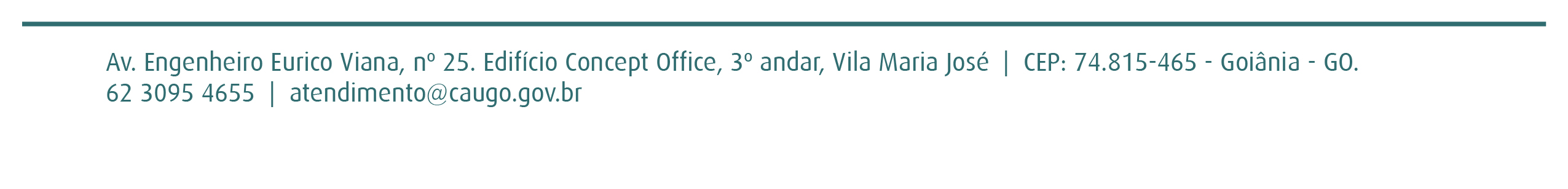  ANEXO IIVALOR MÉDIO ESTIMADOEDITAL DO PREGÃO PRESENCIAL Nº 05/2020ANEXO IIIMODELO DE CREDENCIALAO CONSELHO DE ARQUITETURA E URBANISMO DE GOIÁS - CAU/GOCOMISSÃO PERMANENTE DE LICITAÇÃO	CREDENCIAL	O abaixo assinado, na qualidade de responsável legal pela empresa ___________________________, vem pela presente informar que designamos o (a) Senhor (a) __________________, RG nº _____________, CPF nº ______________para acompanhar a Licitação, modalidade Pregão Presencial nº 05/2020, podendo para tanto, impugnar, transigir, renunciar a recursos, requerer, e praticar qualquer ato necessário ao fiel cumprimento do presente credenciamento.Local, Data ____ de __________ de ______._______________________________________________Assinatura do Responsável pela Empresa e CarimboCPF n.º _________________EDITAL DO PREGÃO PRESENCIAL nº 05/2020ANEXO IVDECLARAÇÃO DE CONTRATO SOCIAL	 Declaro para os devidos fins que a Empresa ____________________________ ____________________________________, CNPJ nº _________________________, localizada à _______________________________________, em ______________________, não sofreu alteração do contrato social desde a data de ________________, permanecendo como representante legal este signatário.Local, ____ de _________ de _____________________________________________________Assinatura do Responsável pela Empresa e CarimboCPF n.º _________________EDITAL DO PREGÃO PRESENCIAL nº 05/2020ANEXO VAO CONSELHO DE ARQUITETURA E URBANISMO DE GOIÁS - CAU/GOCOMISSÃO PERMANENTE DE LICITAÇÃODECLARAÇÃO DE MICROEMPRESA OU EMPRESA DE PEQUENO PORTE	Para fins do disposto no Ato Convocatório –______________ declaro, sob as penas da lei, que a empresa _________________, inscrita no CNPJ nº __________________, cumpre os requisitos legais para a qualificação como __________________________ (microempresa ou empresa de pequeno porte) estabelecidos pela Lei Complementar nº 123, de 14/12/2006, em especial quanto ao seu art. 3º, estando apta a usufruir o tratamento favorecido estabelecido nessa Lei Complementar.	Declaro, ainda, que a empresa está excluída das vedações constantes do parágrafo 4º do artigo 3º da Lei Complementar nº 123, de 14/12/2006, e que se compromete a promover a regularização de eventuais defeitos ou restrições na documentação exigida para efeito de regularidade fiscal, caso seja declarada vencedora do certame.Local, Data ____ de __________ de ______._______________________________________________Assinatura do Responsável pela Empresa e CarimboCPF n.º _________________EDITAL DO PREGÃO PRESENCIAL nº 05/2020ANEXO VIDECLARAÇÃO DE INEXISTÊNCIA DE FATO IMPEDITIVO À HABILITAÇÃO E DE CONCORDÂNCIA COM AS CONDIÇÕES DO PREGÃO PRESENCIAL	A empresa ________, CNPJ No ____________________, sediada à _____ (endereço completo) ______, declara, sob as penas da Lei, que até a presente data inexistem fatos impeditivos para sua habilitação no presente processo Licitatório, ciente da obrigatoriedade de declarar ocorrências posteriores, bem como, nos termos do inciso VII do art. 4º da Lei nº 10.520/2002, declara plena concordância com todos os termos do Pregão Presencial nº 05/2020 e seus respectivos anexos.Local, Data ____ de __________ de ______._______________________________________________Assinatura do Responsável pela Empresa e CarimboCPF n.º _________________EDITAL DO PREGÃO PRESENCIAL nº 05/2020ANEXO VIIDECLARAÇÃO QUE NÃO EMPREGA MENOR	A empresa ________, CNPJ No ____________________, sediada à _____ (endereço completo) ______, DECLARA, para fins do disposto no inciso XXXIII do art. 7º da Constituição Federal, de 5 de outubro de 1988, e no inciso V do art.27 da Lei nº 8.666, de 21 de junho de 1983, acrescido pela Lei nº 9.854, de 27 de outubro de 1999, que não possui em seu quadro de pessoal empregado(s) com menos de 18(dezoito) anos em trabalho noturno, perigoso ou insalubre, e em qualquer trabalho menores de 16 (dezesseis) anos, salvo na condição de aprendiz a partir de 14 (quatorze) anos.Ressalva: emprega menor, a partir de quatorze anos, na condição de aprendiz?  (     )SIM   (      ) NÃOLocal, Data ____ de __________ de ______._______________________________________________Assinatura do Responsável pela Empresa e CarimboCPF n.º _________________EDITAL DO PREGÃO PRESENCIAL nº 05/2020ANEXO VIII - PROPOSTA DE PREÇODADOS DA EMPRESA:Prezados Senhores,Após examinar todas as cláusulas e condições estipuladas no Termo de Referência, vimos apresentar proposta nos termos consignados no mencionado ato convocatório e seus anexos, com os quais concordamos plenamente.Local,         de novembro de 2020.________________________________________________________( Identificação e assinatura do Representante Legal/ Procurador)EDITAL DO PREGÃO PRESENCIAL nº 05/2020ANEXO IXMINUTA DE CONTRATODAS PARTES:I. CONSELHO DE ARQUITETURA E URBANISMO DE GOIÁS – CAU/GO, autarquia federal de fiscalização profissional, regida pela Lei nº 12.378, de 31 de dezembro de 2010, inscrito no CNPJ sob o nº 14.896.563/0001-14, sediada na Av. Engenheiro Eurico Viana nº 25, Salas 301 a 309, Edifício Concept Office, CEP 74815-465 em Goiânia – Goiás, neste ato representado por seu Presidente Arnaldo Mascarenhas Braga, brasileiro, casado, portador da Carteira de Identidade nº XXXXXX, expedida pela XXXXXXXXXXXXXXX, e inscrito no CPF sob o número XXXXXXXX, residente e domiciliado no município de Goiânia/GO doravante denominado CONTRATANTE;II. xxxxxxxxxxxxxxxxxxxxxxxxxxxxxxxxxxxxxxxxx, inscrita no CNPJ sob o nº xxxxxxxxxxxxxxxx, com sede xxxxxxxxxxxxxxxxxxxxxxxxxxxx, representada neste ato por seu(a) xxxxxxxxxxxxxxxxxxxxxx, portador(a)  da  Carteira  de  Identidade  nº  xxxxxxxx,  expedida  pela xxxxxxxxxxxxx, e do CPF nº xxxxxxxxxxxxxxxx, residente e domiciliado à  xxxxxxxx, doravante designada CONTRATADA;Resolvem, tendo em vista o resultado do PREGÃO PRESENCIAL Nº 05/2020, celebrar o presente Contrato, mediante as cláusulas e condições a seguir:CLÁUSULA PRIMEIRA - DO OBJETOContratação de empresa especializada no fornecimento de softwares para atender as necessidades do Conselho de Arquitetura e Urbanismo de Goiás – CAU/GO.CLÁUSULA SEGUNDA - DAS NORMAS DE REGÊNCIA DO CONTRATOO presente CONTRATO rege-se pela Lei nº 8.666, de 21 de junho de 1993, bem como pelas demais disposições legais reguladoras de licitações e contratos no âmbito da Administração Pública Federal.CLÁUSULA TERCEIRA - DOS FUNDAMENTOS DA CONTRATAÇÃOA presente contratação é efetuada em conformidade com o resultado da licitação PREGÃO PRESENCIAL nº 05/2020, nos termos do Processo nº 1142946/2020, do qual o presente CONTRATO faz parte, para todos os fins de direito.CLÁUSULA QUARTA - DA DOTAÇÃO ORÇAMENTÁRIA4.1. Os recursos destinados à contratação dos serviços de que trata o objeto serão oriundos da dotação orçamentária constante no vigente orçamento do CAU/GO, Exercício 2020 – Conta: Correntes: 6.2.2.1.1.01.04.04.017 - Aquisição de Sistemas/Programas (software), Capital: 6.2.2.1.1.02.01.03.007 - Sistemas de Processamento de Dados.4.2. Para o exercício posterior, as despesas correrão na conta correspondente.CLÁUSULA QUINTA – DA FORMA E DO PRAZO DE IMPLEMENTAÇÃO DOS SERVIÇOS5.1 Deverão ser observadas as condições, programação e especificações constantes dos Itens 3 e 4 do Termo de Referência – Anexo I ao Edital de Pregão Presencial n. 05/2020.CLÁUSULA SEXTA – DOS DOCUMENTOS INTEGRANTES DO CONTRATO6.1. Constitui parte integrante deste CONTRATO os seguintes documentos, cujo teor as partes declaram ter pleno conhecimento:Edital do PREGÃO PRESENCIAL Nº 05/2020;Termo de Referência;Proposta de Preços apresentada pela Contratada no PREGÃO PRESENCIAL nº 05/2020;CLÁUSULA SÉTIMA - DOS PREÇOS DOS SERVIÇOS E DA EXIGIBILIDADE7.1. O valor total do presente contrato é da ordem de R$ xxxxxx (            ), sendo a despesa decorrente variável, conforme demanda da CONTRATANTE, observada as Ordens de Serviço expedidas.7.2. No preço proposto estarão inclusos todos os custos e despesas diretas e indiretas, tributos incidentes, encargos sociais, previdenciários, trabalhistas e comerciais, taxa de administração, lucro e mão de obra a serem empregados, seguros, fretes e quaisquer outros necessários ao fiel e integral cumprimento do objeto, eximindo a CONTRATANTE de qualquer ônus ou despesa extra, oriunda deste instrumento e seus afins.7.3. O preço é fixo e não terá reajuste durante o período de vigência do CONTRATO. Sobrevindo aumento de impostos, taxas e outros tributos que possa repercutir no equilíbrio econômico/financeiro da CONTRATADA, após a assinatura deste CONTRATO, o preço pactuado será reajustado nos limites estritamente necessários para se adequarem aos novos custos.CLÁUSULA OITAVA – DO PAGAMENTO E OBSERVAÇÕES8.1 A CONTRATADA deverá emitir, mensalmente, a Nota Fiscal Fatura, a qual conterá as informações necessárias à verificação do serviço prestado, incluindo o demonstrativo das despesas com a utilização do referido serviço, o valor total deste, incluídos os impostos e descontos eventualmente concedidos, tudo em conformidade com os preços contratados.8.2 O pagamento será até o 10º (décimo) dia útil a contar do atesto da nota(s) fiscal(is) pelo setor competente referente ao objeto deste Termo de Referência, respeitando-se, ainda, as seguintes disposições:Entrega das comprovações listadas no Item 11 Inciso XXVII;Consulta da regularidade fiscal, citada no item a seguir.8.3 A consulta da regularidade fiscal, exigida quando da contratação, será feita previamente a cada pagamento, devendo seu resultado ser juntado aos autos do processo próprio e ficando o efetivo pagamento a ela condicionado. Serão consultadas as seguintes certidões de regularidade:a) Certidão de Regularidade do FGTS;b) Certidão Conjunta de Débitos Relativos a Tributos Federais e à Dívida Ativa da União;c) Certidão Negativa de Débitos da Receita Estadual;d) Certidão Negativa de Débitos da Receita Municipal;e) Certidão Negativa de Débitos Trabalhistas;f) Fotocópia do último comprovante de pagamento do ISSQN e declaração, se optante do SIMPLES.8.4 O Conselho de Arquitetura é Substituto Tributário, de tal sorte que a empresa sofrerá as seguintes retenções:	a) Retenção na Fonte (IRRF IN 1234/2012), em caso de não optante do SIMPLES;	b) Para prestador de serviços serão retidos o ISSQN (Lei complementar 128/2003).8.5 No caso de eventual atraso de pagamento, o valor devido deverá ser acrescido de juros moratórios de 0,03% ao dia, apurados desde a data estipulada para o pagamento até a data da sua efetiva realização, calculados “pro rata die”, sobre o valor da nota fiscal/fatura.8.6 Não serão efetuados quaisquer pagamentos enquanto perdurar pendência de liquidação de obrigações, em virtude de penalidades impostas à CONTRATADA, ou inadimplência contratual.8.7 Havendo erro na Nota Fiscal/Fatura correspondente ou circunstância que impeça a liquidação da despesa, aquela será devolvida pelo Fiscal à Contratada e o pagamento ficará pendente até que a mesma providencie as medidas saneadoras. Nesta hipótese, o prazo para pagamento iniciar-se-á após a regularização da situação ou reapresentação do documento fiscal, não acarretando qualquer ônus para a CONTRATANTE.8.8 A regularidade fiscal da CONTRATADA será mediante consulta efetuada por meio eletrônico, ou por meio da apresentação de documentos hábeis.	8.8.1 Constatada a situação de irregularidade da CONTRATADA, a mesma será notificada, por escrito, sem prejuízo do pagamento pelos serviços já prestados, para, num prazo exequível fixado pela CONTRATANTE, regularizar tal situação ou, no mesmo prazo, apresentar defesa, sob pena de rescisão contratual.	8.8.2 O prazo para regularização ou encaminhamento de defesa de que trata o subitem anterior poderá ser prorrogado a critério da CONTRATANTE.8.9 Se houver aplicação de multa ou cobrança de indenizações, esta será descontada na nota fiscal/fatura ou crédito existente na CONTRATANTE em favor da CONTRATADA ainda que oriundos de outros contratos e, caso seja a mesma de valor superior ao crédito existente, a diferença será cobrada administrativa ou judicialmente.8.10 A CONTRATADA deduzirá das faturas mensais o valor proporcional aos dias e horas não trabalhados pelos empregados da empresa contratada, calculado sobre o valor total do respectivo posto de trabalho, caso a Contratada não promova a substituição imediata.8.11 Para pagamento em crédito na conta, deverá anotar os dados bancários na Nota Fiscal.CLÁUSULA NONA - DAS OBRIGAÇÕES E RESPONSABILIDADES DA CONTRATANTE9.1. Designar representante para relacionar-se com a CONTRATADA como responsável pela execução do objeto;9.2. Proporcionar todas as facilidades para a CONTRATADA executar o objeto do presente Termo de Referência, permitindo o acesso dos profissionais da CONTRATADA às suas dependências;9.3. Fornecer, à CONTRATADA, todo tipo de informação interna, essencial à realização dos serviços;9.4. Promover o acompanhamento e a fiscalização do objeto do presente Termo de Referência, sob o aspecto quantitativo e qualitativo, anotando em registro próprio as falhas detectadas;9.5. Comunicar, prontamente, à CONTRATADA, qualquer anormalidade no objeto, podendo recusar o recebimento, caso não esteja de acordo com as especificações e condições estabelecidas no presente Termo de Referência, estabelecendo prazos para o saneamento das anormalidades e correções devidas;9.6. Conferir toda a documentação técnica gerada e apresentada durante a execução dos serviços, efetuando o seu atesto, quando a mesma estiver em conformidade com os padrões de informação e qualidade exigidos;9.7. Efetuar o pagamento à CONTRATADA, de acordo com o estabelecido em Contrato.CLÁUSULA DÉCIMA – DAS OBRIGAÇÕES DA CONTRATADA10.1. Certificar-se, preliminarmente, de todas as condições de trabalho e de fatores que possam afetá-lo, não sendo levada em consideração qualquer argumentação posterior, de desconhecimento dessas condições; 10.2. Apresentar documentos de habilitação;10.3. Cumprir com todos os prazos de entrega especificados neste instrumento;10.4. Responsabilizar-se por todo e qualquer dano que venha causar a terceiros, decorrentes da execução dos serviços, ou à própria administração, decorrente de sua culpa ou dolo;10.5. Responder por todas as despesas diretas ou indiretas, tais como salários, transporte, encargos sociais, fiscais, trabalhistas, previdenciários e de ordem de classe, indenizações civis e quaisquer outras que forem devidas a seus empregados no desempenho dos serviços, ficando o CAU/GO isento de qualquer vínculo empregatício com os mesmos; 10.6. Realizar o objeto deste termo dentro da melhor técnica, observando a compatibilidade dos sistemas dos computadores do CAU/GO;10.7. Indicar representante para relacionar-se com o CAU/GO como responsável pela execução do objeto;10.8. Manter as condições de habilitação e qualificação exigidas durante toda a vigência do Contrato;10.9. Não ceder ou transferir, total ou parcialmente, parte alguma do Contrato. A fusão, cisão ou incorporação só será admitida com o consentimento prévio e por escrito, da CONTRATANTE;10.10. Dar ciência, imediatamente e por escrito, à CONTRATANTE, de qualquer anormalidade que verificar na execução dos serviços, bem como, de igual forma, prestar os esclarecimentos que forem solicitados pela CONTRATANTE;10.11. Manter sigilo absoluto sobre informações, dados e documentos provenientes dos serviços realizados e, também, das demais informações internas da CONTRATANTE, a que tiver acesso e conhecimento;10.12. Prestar qualquer tipo de informação solicitada pela CONTRATANTE sobre os serviços contratados, bem como fornecer qualquer documentação julgada necessária ao perfeito entendimento do objeto do Contrato;10.13. Arcar com todos os ônus necessários à completa e correta execução dos serviços;10.14. Facilitar o exercício do fiscalizador, por todas as formas, acatando de modo imediato, preciso e absoluto, as suas determinações, nos termos deste Contrato e das normas da boa técnica;10.15. Somente iniciar qualquer serviço depois de aprovado e autorizado pela Gerência de Administração e Recursos Humanos;10.16. Executar os serviços dentro dos prazos estipulados, cumprindo os horários estabelecidos para atendimento, responsabilizando-se por quaisquer prejuízos advindos de sua inobservância; 10.17. Arcar com a responsabilidade civil, por todos e quaisquer danos materiais e pessoais, causados por culpa, dolo, negligência ou imprudência dos seus funcionários ou prepostos à CONTRATADA ou a terceiros no âmbito deste contrato;10.18. Indenizar quaisquer prejuízos, causados por seus empregados ou prepostos, dolosa ou culposamente, aos bens patrimoniais de propriedade da CONTRATADA ou de terceiros, na execução dos serviços objeto desta contratação.CLÁUSULA DÉCIMA PRIMEIRA - DOS ACRÉSCIMOS E SUPRESSÕESObservada a legislação em vigor, a qualquer tempo e mediante aditivo próprio, poderá o Contratante promover acréscimos ou supressões no objeto contratado nos termos do artigo 65, § 1°, da Lei n° 8.666/93 e alterações, no montante de até 25% (vinte e cinco por cento).CLÁUSULA DÉCIMA SEGUNDA – DA VIGÊNCIAObservada à disponibilidade orçamentária e financeira, o contrato terá vigência de 12 (doze) meses, contados a partir da data de sua assinatura.CLÁUSULA DÉCIMA TERCEIRA - DA CESSÃO OU TRANSFERÊNCIAO presente instrumento que obriga as partes por si e seus sucessores não poderá ser objeto de cessão ou transferência a terceiros, salvo expressa anuência da Contratante, sob pena de caracterizar justa causa para rescisão contratual.CLÁUSULA DÉCIMA QUARTA - DOS CASOS FORTUITOS, DE FORÇA MAIOR OU OMISSOSO CONTRATANTE e a CONTRATADA não serão responsabilizados por fatos comprovadamente decorrentes de casos fortuitos ou de força maior, ocorrências eventuais cuja solução se buscará mediante acordo entre as partes.CLÁUSULA DÉCIMA QUINTA - DA RESCISÃO15.1. O presente contrato poderá ser rescindido, a qualquer tempo, nas seguintes condições:I. Por determinação unilateral e escrito da Administração conforme disposto no artigo 79, da Lei 8.666/93;II. Amigavelmente, por acordo entre as partes, reduzidas a termo no bojo dos autos, desde que haja conveniência para a Administração;III. Por qualquer das partes, mediante aviso prévio por escrito, com no mínimo 30 (trinta) dias de antecedência;IV. Judicial, nos termos da legislação;V. Por inexecução total ou parcial do contrato, conforme o disposto, no que couber, nos artigos 77 e 78 da Lei Federal nº 8.666/93.15.2. No caso de qualquer das Partes exercer o direito de rescisão antecipada ficará obrigada, no caso do CONTRATANTE, a efetuar os pagamentos dos serviços realizados e dos produtos já entregues e recebidos, de acordo com as Ordens de Compra e Notas Fiscais emitidas.15.3. Responderá ainda a parte infratora pelos prejuízos que causar à outra.CLÁUSULA DÉCIMA SEXTA – DO REAJUSTE, REEQUILÍBRIO ECONÔMICO FINANCEIRO E REPACTUAÇÃO16.1 Não haverá reajuste de preços durante a vigência do contrato, bem como dos eventuais aditivos firmados.16.2 Será admitida repactuação, desde que seja observado o interregno mínimo de 1 (um) ano.O interregno mínimo de 1 (um) ano para a primeira repactuação será contado a partir:I. Da data da apresentação da proposta constante do instrumento convocatório, ouII. Da data do orçamento a que a proposta se referir, admitindo-se, como termo inicial, a data do acordo, convenção ou dissídio coletivo de trabalho ou equivalente, vigente à época da apresentação da proposta, quanto a maior parcela do custo da contratação for decorrente de mão de obra e estiver vinculado às datas-bases destes instrumentos.16.4 Nas repactuações subsequentes à primeira, a anualidade será contada a partir da data do fato gerador que deu ensejo à última repactuação.16.5 As repactuações são precedidas de solicitação da CONTRATADA, acompanhada de demonstração analítica da alteração dos custos, por meio de apresentação de planilha de custos e formação de preços, ou do novo acordo, convenção ou dissídio coletivo que fundamenta a repactuação, conforme for à variação de custos, objeto de repactuação.16.6 É vedada a inclusão, por ocasião da repactuação, de benefícios não previstos na proposta inicial, exceto quando se tornarem obrigatórios por força de instrumento legal, sentença normativa, acordo coletivo ou convenção coletiva.16.7 A decisão sobre o pedido de repactuação deve ser feita no prazo máximo de 60 (sessenta) dias, a contar da solicitação e da entrega dos comprovantes de variação dos custos.16.8 O prazo referido no item anterior ficará suspenso enquanto a CONTRATADA não cumprir os atos ou apresentar a documentação solicitada pelo CONTRATANTE para a comprovação da variação dos custos.16.9 As repactuações que a CONTRATADA fizer jus e não forem solicitadas durante a vigência do contrato será objeto de preclusão com a assinatura da prorrogação contratual ou com o encerramento do contrato.16.10 As repactuações não interferem no direito de as partes solicitarem, a qualquer momento, a manutenção do equilíbrio econômico dos contratos com base no disposto no art. 65 da Lei nº 8.666/93, sem prejuízo de também demonstrar analiticamente a variação dos componentes dos custos do Contrato, devidamente justificada, onde tal demonstração será analisada pelo CONTRATANTE para verificação de sua viabilidade e/ou necessidade.CLÁUSULA DÉCIMA SÉTIMA - DAS SANÇÕES ADMINISTRATIVASPela inexecução total ou parcial das condições pactuadas, erros de execução ou inadimplemento contratual, a CONTRATANTE poderá, garantida a prévia defesa, aplicar à CONTRATADA, as seguintes sanções:	a. Advertência;	b. Multa de 10% (dez por cento) sobre o valor do Contrato, nos casos de rescisão 	contratual, por culpa da CONTRATADA;	c. O atraso injustificado na entrega do objeto contratado sujeitará a CONTRATADA à 	multa de 0,2% (dois décimos por cento) ao dia, incidente sobre o valor da contratação;	d. Multa de 1% (um por cento) sobre o valor do Contrato por descumprimento de 	qualquer outra cláusula contratual;	e. Suspensão temporária do direito de participar em licitação e impedimento de contratar 	com a Administração Pública, por prazo não superior a 02 (dois) anos;	f. Declaração de inidoneidade para licitar ou contratar com a Administração Pública enquanto perdurarem os motivos determinantes da punição ou até que seja promovida a reabilitação, perante a própria autoridade que aplicou a penalidade, que será concedida sempre que o contratado ressarcir a Administração pelos prejuízos resultantes e após decorrido o prazo da sanção aplicada com base no inciso anteriorCLÁUSULA DÉCIMA OITAVA – DAS DISPOSIÇÕES FINAIS18.1. Os fornecimentos serão demandados ou excluídos pelo CONTRATANTE, por meio de documento escrito, fornecido pela CONTRATADA;18.2. Na hipótese de qualquer uma das disposições deste CONTRATO vir a ser considerada contrária à lei brasileira, por qualquer autoridade governamental ou decisão judicial, as demais disposições não afetadas continuarão em vigor e as Partes deverão alterar este instrumento de forma a adequá-lo à lei ou à decisão judicial;18.3. Caso sejam criadas ou extintas disposições legais que alterem o fornecimento dos serviços objeto deste CONTRATO elas serão integradas automaticamente a este CONTRATO.CLÁUSULA DÉCIMA NONA - DO FOROFica designado o foro da Justiça Federal, Seção Judiciária do Estado de Goiás, como competente para apreciar e dirimir quaisquer dúvidas oriundas do presente CONTRATO. E, por estarem assim justos e acordados, firmam o presente CONTRATO, redigido em 03 (três) vias de igual teor e forma, para um só efeito, e que é assinado pelas Partes e pelas testemunhas abaixo.Goiânia (GO), xx de novembro de 2020.NOME DA LICITANTE:CNPJ:ENDEREÇO:CIDADE:ESTADO:                       CEP:TELEFONE: (   )FAX:(   )EMAIL:PESSOA PARA CONTATO:DATA:LG = (AC+RLP) / (PC+ELP)LC= (AC/PC)SG= (AT/PC+ELP)ONDE:     AC= Ativo circulante          RLP= Realizável a longo prazo                PC= Passivo Circulante     ELP= Exigível a longo prazo                AT = Ativo Total (AC+RLP)ITEMQTD.DESCRIÇÃOLICENÇA ATUALVIGÊNCIA107Licenças únicas de software Office Home Business 2016 (32/64), em português do Brasil, contendo, no mínimo, versões completas de Outlook, Word, Excel, Power Point e OneNote.-PERPETUA (VITALÍCIO)230Licenças de software de segurança de ambiente virtual com alta disponibilidade para rede corporativa, com garantia de funcionamento de 12 (doze) meses e prestação de serviço de suporte técnico (atualização e fornecimentos de novas versões do software bem como fornecimento de assinaturas de novos vírus) pelo prazo de 12 (doze) meses.SIMILAR ao software: Trend Micro Worry Free Services, Kaspersky Small Office Security5.Bitdefender Graviy ZoneID: GD7JLAE(apenas 27 unidades)Vigência: 16/09/202012 meses301Licença de uso AUTOCAD LT 2021AutoCAD LT 2019 Non-Language SpecificSerial # / Subscription ID 564-72236494 Product Key 057K1Vigência: 02/09/2020 12 meses40101 Licença de uso Zoom Corporativo para Pequenas & Médias Empresas: no plano Profissional (01 anfitrião + 01 coanfitrião, com até 100 participantes, reuniões em grupo ilimitadas, transmissão de mídia social e 1 GB de gravação na nuvem (por licença) mais 01 Licença do plano complementar para Grandes Reuniões (aumento de até 500 participantes interativos na reunião com 01 anfitrião) -12 mesesItemEspecificaçãoVigênciaQuantidadeMédia Total1Licenças únicas de software Office Home Business 2016 (32/64), em português do Brasil, contendo, no mínimo, versões completas de Outlook, Word, Excel, Power Point e OneNote.Perpétua (vitalício)7R$ 7.659,242Licenças de software de segurança de ambiente virtual com alta disponibilidade para rede corporativa, com garantia de funcionamento de 12 (doze) meses e prestação de serviço de suporte técnico (atualização e fornecimentos de novas versões do software bem como fornecimento de assinaturas de novos vírus) pelo prazo de 12 (doze) meses.SIMILAR ao software: Trend Micro Worry Free Services, Kaspersky Small Office Security5.12 meses30R$ 2.579,283Licença de uso AUTOCAD LT 202112 meses1R$ 1.931,22401 Licença de uso Zoom Corporativopara Pequenas & Médias Empresas:no plano Profissional (01 anfitrião + 01coanfitrião, com até 100 participantes,reuniões em grupo ilimitadas,transmissão de mídia social e 1 GB degravação na nuvem (por licença) mais01 Licença do plano complementarpara Grandes Reuniões (aumento deaté 500 participantes interativos nareunião com 01 anfitrião)12 meses1R$ 6.617,24401 Licença de uso Zoom Corporativopara Pequenas & Médias Empresas:no plano Profissional (01 anfitrião + 01coanfitrião, com até 100 participantes,reuniões em grupo ilimitadas,transmissão de mídia social e 1 GB degravação na nuvem (por licença) mais01 Licença do plano complementarpara Grandes Reuniões (aumento deaté 500 participantes interativos nareunião com 01 anfitrião)12 meses500 participantesR$ 6.617,24Média TOTALMédia TOTALMédia TOTALR$ 18.786,98R$ 18.786,98PAPEL TIMBRADO DA EMPRESAPAPEL TIMBRADO DA EMPRESAPAPEL TIMBRADO DA EMPRESAPAPEL TIMBRADO DA EMPRESA                                                PAPEL TIMBRADO DA EMPRESAPAPEL TIMBRADO DA EMPRESARAZÃO SOCIAL:NOME FANTASIA:CNPJ:INSCRIÇÃO MUNICIPAL:ENDEREÇO:TELEFONE:CONTATO:E-MAIL:VALIDADE DA PROPOSTA (Não inferior a 60 dias)ITEMQTD.DESCRIÇÃOVIGÊNCIAVALOR UNITÁRIOVALOR TOTAL DO ITEM107Licenças únicas de software Office Home Business 2016 (32/64), em português do Brasil, contendo, no mínimo, versões completas de Outlook, Word, Excel, Power Point e OneNote.PERPETUA (VITALÍCIO)R$R$230Licenças de software de segurança de ambiente virtual com alta disponibilidade para rede corporativa, com garantia de funcionamento de 12 (doze) meses e prestação de serviço de suporte técnico (atualização e fornecimentos de novas versões do software bem como fornecimento de assinaturas de novos vírus) pelo prazo de 12 (doze) meses.12 mesesR$R$301Licença de uso AUTOCAD LT 202112 mesesR$R$40101 Licença de uso Zoom Corporativo para Pequenas & Médias Empresas: no plano Profissional (01 anfitrião + 01 coanfitrião, com até 100 participantes, reuniões em grupo ilimitadas, transmissão de mídia social e 1 GB de gravação na nuvem (por licença) mais 01 Licença do plano complementar para Grandes Reuniões (aumento de até 500 participantes interativos na reunião com 01 anfitrião)12 mesesR$R$Arnaldo Mascarenhas BragaPresidenteXxxxxxxxxxxxxxxxxxxxCargoTESTEMUNHAS: